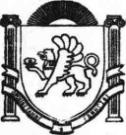 АДМИНИСТРАЦИЯ ЗЫБИНСКОГО СЕЛСЬКОГО ПОСЕЛЕНИЯ БЕЛОГОРСКИЙ РАЙОН РЕСПУБЛИКА КРЫМПОСТАНОВЛЕНИЕ   05 марта  2024  г.                                       село Зыбины                                    № 20       Руководствуясь Федеральным законом от 6 октября 2003 года № 131-ФЗ «Об общих принципах организации местного самоуправления в Российской Федерации», на основании Закона Республики Крым от 01.07.2019 № 617-ЗРК/2019 « О внесении изменений в ст. 4 Закона Республики Крым « О порядке заключения договора о целевом обучении с обязательством последующего прохождения муниципальной службы»,  администрация Зыбинского сельского поселения, постановляет: 1. Постановление Зыбинского сельского поселения  от  19.12.2019 № 167 «Об утверждении Порядка проведения конкурса, методики проведения конкурсных процедур и критериев оценки граждан, изъявивших желание участвовать в конкурсе на заключение договора на обучение между Администрацией Зыбинского сельского поселения и гражданином, предусматривающего обязательство последующего прохождения муниципальной службы» отменить.       2. Обнародовать настоящее постановление на официальной странице муниципального образования Зыбинское сельское поселение Белогорского района на портале Правительства Республики Крым rk.gov.ru в разделе «Белогорский район .Муниципальные образования района. Зыбинское сельское поселение» и на информационном стенде в здании администрации Зыбинского сельского поселения по адресу: с. Зыбины ул. Кирова, 13.      3.Контроль за исполнением настоящего постановления оставляю за собой.Председатель Зыбинского сельского совета-глава администрации Зыбинскогосельского поселения                                               			                   Т.А. КнижникОб отмене постановление от  19.12.2019 № 167 «Об утверждении Порядка проведения конкурса, методики проведения конкурсных процедур и критериев оценки граждан, изъявивших желание участвовать в конкурсе на заключение договора на обучение между Администрацией Зыбинского сельского поселения и гражданином, предусматривающего обязательство последующего прохождения муниципальной службы»